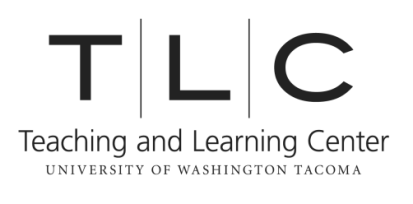 Hourly Staff ApplicationName: ___________________________________ Date:  _________________________Day Phone:  _____________________Best time and day to call:  ___________________Evening Phone:  _________________ Best time and day to call:  ___________________Email_______________________Address:  _______________________________________________________________           _______________________________________________________________Are you currently enrolled in school:    Yes         No      If yes, where ________________Are you eligible to work in the United States: Yes         No     Academic Program__________________ Undergraduate _______ or Graduate___________Do you qualify for work-study? 	  Yes		 NoWhich term(s) are you applying for?       Autumn          Winter        Spring         SummerAnticipated graduation date:  _______________  Name of Faculty Reference (for tutoring): ________________    Included:___  or will send in: ____Resume included (optional): ____ or will send in: ____Please attach a schedule with your availability:  _____________Specialty:  ___Math         ___CSS       ___Science         ___Accounting/Economics      Do you have familiarity with:    ___ SPSS      ___ Excel     Please answer the following short answer questions.Describe any previous experience you have had tutoring, teaching, or working closely with people:List courses you have taken that relate to tutoring:Is there anything else you would like us to know?S:\TLC\_Services\General\OFFICE pprwk\application hourly-TLC.docx